       Name : raghad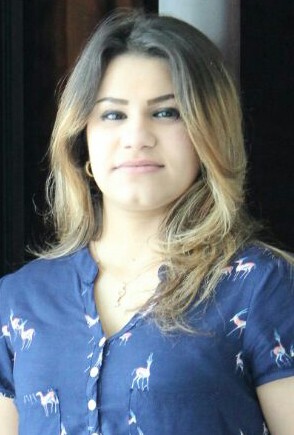 email :  Raghad.334035@2freemail.com  Personal statementA conscientious and professional personal assistant with extensive experience in administration, PA and secretarial roles, currently seeking a new position as an Executive PA. A highly organised and efficient individual, whose thorough and precise approach to projects has yielded excellent results. Recent achievements with my current employer include the implementation of an innovative new filing and indexing system. Key Skills 40 words per minute typing Proficiency in all areas of Microsoft Office, including Access, Excel, Word and PowerPointExcellent communication skills, both written and verbal Fully qualified first-aider Employment HistoryPA to Personnel Manager, dream land group, Abu Dhabi(July 2016 – Present)Achievements and responsibilities: Implemented a change of stationery supplier, reducing costs by 20%Reorganised the meeting booking process, implementing an online system which all staff can access, leading to reduced diary conflicts within the teamDevised and implemented a new filing and indexing system for files, resulting in greater ease of access and a more time-efficient processHelped provide a safer workplace by cataloguing and dispatching health and safety information and posters for the whole company Diary management, typing correspondence and documents, creating presentations and creating meeting minutesExecutive Secretary, Tamooh Development, Abu Dhabi(September 2015 – July 2016)Achievements and responsibilities: Presenting a professional and friendly first impression of the firm to all visitors and clients Managing incoming phone calls and mailOrganising stationery orders and liaising with suppliers to meet business requests Replenishing and restocking the bar, always ensuring high level of stock management efficiencyAlso assumed the role of fire/health and safety officer for the entire office staffSecretary, Almohtadi towers, Abu Dhabi (May 2015 – August 2015)Achievements and responsibilities: :Maintaining and organising the company filing systemAnswering incoming callsTyping all necessary documents and correspondence as requiredPrinting any supplementary notes as required   Running professional errandscustomer service, Eastern Manpower Supply & services, Abu Dhabi (April 2014 – May 2015)Achievements and responsibilities: :Maintaining and organising the company filing systemAnswering incoming callsTyping all necessary documents and correspondence as requiredPrinting any supplementary notes as required   Running professional errandsEducationTishreen University(September 2012 – March 2014)Trade and economyAlamyiah School (September 2011 – June 2012)           High SchoolHTrainings & Certificates Human Resources - December 13  Developing Core Skills For Admin And Secretaries-Oct 13Telephone Skills - June 12Office Administration Skills - May 12Effective Communication Skills – Nov 11ReferencesReferences are available upon request.